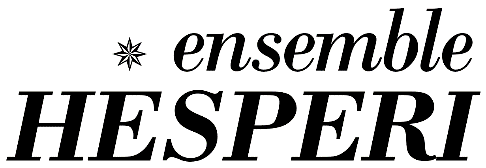 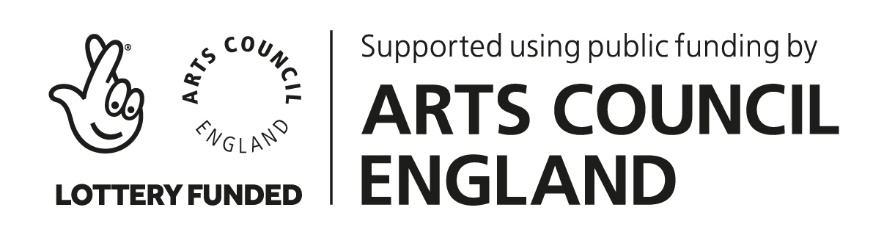 Highland at Home with HesperiWeek 2 – Fast Feet “Miss Nancy Frowns” (Jig)Phrases of 8 counts (4 bars of 6/8)BASICChallengeINTRODUCTION~ stand for 4 counts, bow for 4 countsOR ~ step to right and curtsey (counts 1-4), step back to the left & rise on the balls of the feetA SECTIONPhrase 1 * skip change of step right-left, assemble (right), spread 2nd, assemble (left), change (right front)Phrase 2 * pas de basque right-left, 4 high cuts lifting left-right-left-right (turn to the right)B SECTION (Flora McDonald’s Fancy – 1st step)Phrase 3 * hop-brush-beat-beat (twice right foot)spring onto right – left goes behind – extend to the left corner, repeat with the right footPhrase 4 * point left in 2nd, take it behind right leg, hop-brush-beat-beat left (turn to the right)4 springs pointing right-left-right-leftC SECTIONPhrase 5 * hop & travel left foot (twice), bouree derriere (behind-side-behind) from left, then from rightPhrase 6 * pas de basque left-right (turn to the left to face the back)                    	skip change of step left-right (finishing where you started, facing front)B SECTION ON THE LEFTPhrase 7&8 * repeat section B – but with the other foot (starting left)REVERENCE~ curtsey/bow to finish